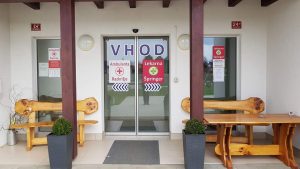 Zasebna ambulanta družinske medicine
dr. Davorin KolarićORDINACIJSKI ČAS AMBULANTE RAZKRIŽJE:Ponedeljek 8.00 do 18.00 *
zdravnik je po 16. uri na hišnih obiskih, medicinska sestra je v ambulanti do 18.00, lahko pridete po recepte, napotnice, na preveze
Torek 7.00 do 14.00
Sreda 7.00 do 14.00
Četrtek 14.00 do 21.00
Petek 8.00 do 12.00ZA PREGLED V AMBULANTI RAZKRIŽJE SE JE POTREBNO NAROČITI:osebnopo telefonu 059 308 280po mailu ambulanta.razkrizje@gmail.compo pošti na naslov Šafarsko 24D, 9246 RazkrižjeNAROČENI IN NUJNI PACIENTI IMAJO PREDNOST PRED NENAROČENIMI.AKTUALNA SPOROČILA NAJDETE NA SPLETNI STRANIhttps://ambulanta-razkrizje.com/ŠTEVILO PACIENTOV OKTOBER 2018 - 930VPISUJEMO NOVE PACIENTEDOBRODOŠLI!